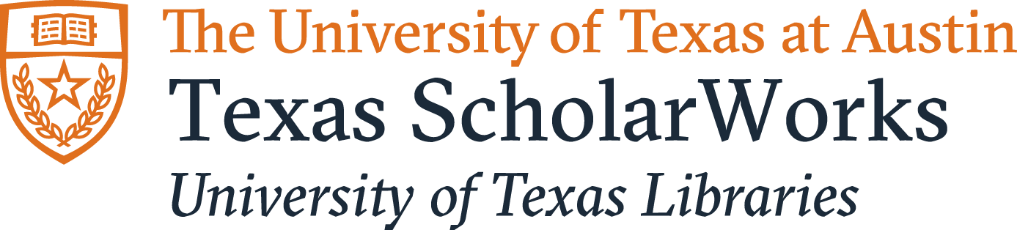 Training ManualThis manual is meant to be a guide to some of the more common processes within Texas ScholarWorks (TSW).  If you are unable to find what you need, please contact tsw@utlists.utexas.eduROLES
There are three roles within the Repository administrative interface:Sub-Community Administrators/Collection Administrators (Collection Administrators are also referred to as Collection Curators)ReviewersSubmittersSub-Community Administrators/Collection AdministratorsCan create workflow stepsCan add a logo and description to community and collection home pagesCan add submitters to a collection and can add people to workflow stepsCan edit descriptive information (referred to as metadata in TSW) about items in a collection after they have been committed to the archive (i.e. published in the Repository)Can map items from one collection to another collection (cross-reference)Can withdraw items from a collectionCan create a metadata template for recurring metadata across a collectionReviewersAre responsible for taking tasks in the workflow stepsHave tasks such as reviewing, editing, and approving items submittedWill receive emails for each new item requiring reviewSubmittersCan upload (submit) new items to collectionsINSTRUCTIONS FOR ADMINISTRATORSHOW TO CREATE A COLLECTION & ASSIGN ROLESSub-community administrators can add new collections to their sub-community.Important! Before you can add collection administrators, submitters or reviewers to your collection, you must have each person do an initial login to the Repository with their EID and password. If they do not do an initial login, you will not be able to add them. The initial login creates an “e-person” in the Repository.Login to RepositoryClick Communities and Collections under BROWSE in the right-hand navigation barClick on the community and then the title of the sub-community you want to add the collection toClick Create Collection under CONTEXT in the right-hand navigation bar - here you will be able to add the following information about your collection:Name of collection (required)Short description of collection (optional)Introductory text to your collection (optional)Copyright text (optional)News about your collection (optional)License (optional) – if there is a specific license that applies to the entire collection (for instance CC-BY) you can add that information here. There is also space to add license information when uploading an individual item.Provenance (optional) – provenance is the history of ownership of materials prior to acquisition by the current institution. Typically used to refer to art collections or historical materials.You can also upload a logo or image by browsing to the file on your local computerOnce you have added your content, click Create at the bottom of the pageYour screen should switch to the Assign Roles tab within the EDIT COLLECTION menuTo add an Administrator for the collection, click Create to the right of the Administrators optionType the last name of the person you wish to add in the Search members to add boxClick the E-Person button to search for that person’s nameClick ADD next to the person’s name you wish to addThen click SAVETo add reviewers, click Create for the workflow step you want to choose for your collection (see Instructions for Reviewers for more information about workflow steps). For a 1-step workflow, select the Accept/Reject/Edit Metadata Step and follow steps a-d from # 7 aboveFor a 2-step workflow,  follow steps a-d from # 7 above for the Accept/Reject Step and again for the Edit Metadata StepTo add submitters, click Create to the right of the Submitters optionFollow steps a-d from # 7 aboveWhen you are finished assigning roles for the collection, click on ReturnHOW TO CUSTOMIZE YOUR SUB-COMMUNITY PAGE (add logo, introductory text, copyright info, etc.)Login to RepositoryClick Communities and Collections under BROWSE in the right-hand navigation barClick the name of the sub-community you want to customizeClick Edit Community under CONTEXT in the right-hand navigation bar – here you will be able to add and edit the following information about your sub-community:Name of sub-community (required)Short description of sub-community (optional)Introductory text to sub-community (optional)Copyright text (optional)News about your sub-community (optional)You can also upload a logo or image by browsing to the file on your local computerOnce you have made your changes, click Update at the bottom of the pageYou can also customize each collection page, if you wish to do so. The directions for customizing collection pages are very similar to customizing your sub-community page.HOW TO CUSTOMIZE YOUR COLLECTION PAGE(S) (add logo, introductory text, copyright info, etc.)Login to RepositoryClick Communities and Collections under BROWSE in the right-hand navigation barClick the title of the collection you want to customizeClick Edit Collection under CONTEXT in the right-hand navigation bar – here you will be able to add and edit the following information about your collection:Name of collection (required)Short description of collection (optional)Introductory text to your collection (optional)Copyright text (optional)News about your collection (optional)License (optional) – if there is a specific license that applies to the entire collection (for instance CC-BY) you can add that information here. There is also space to add license information when uploading an individual item.Provenance (optional) – provenance is the history of ownership of materials prior to acquisition by the current institution. Typically used to refer to art collections or historical materials.You can also upload a logo or image by browsing to the file on your local computerOnce you have made your changes, click Save Updates at the bottom of the pageHOW TO EDIT ROLES IN YOUR COLLECTION(S)Editing roles means you can:Add new submittersDelete submittersAdd reviewersDelete reviewersImportant! Before you can add new submitters or reviewers to your collection, you must have each person do an initial login to the Repository with their EID and password. If they do not do an initial login, you will not be able to add them as submitters or reviewers. The initial login creates an “e-person” in the Repository.Login to RepositoryClick Communities and Collections under BROWSE in the right-hand navigation barClick the title of the collection you want to editClick Edit Collection under CONTEXT in the right-hand navigation barClick Assign Roles at the top of the page under the title of your collectionTo add submitters, click the underlined text Collection X Submit. To add reviewers, click the underlined text Collection X Workflow Step X. It’s possible that your collection may list NONE for submitters and/or workflow steps. If so, you can click on the Create option on the right side of the screen instead.Type the last name of the new submitter or reviewer in the Search members to add boxClick the E-Person button to search for the name of your new submitter or reviewerClick ADD next to the person’s name you wish to addThen click SAVETo remove a person from the submitter or reviewer list, follow the same directions above, except that rather than searching for the e-person, you can just click the Remove button next to the name you wish to remove from the list.HOW TO EDIT METADATA (DESCRIPTIVE INFORMATION) OF APPROVED ITEMSIf you need to edit any of the descriptive information about an item after it has been approved and committed to the Repository, you may do so by following these directions:Login to RepositoryFind the item you wish to edit by doing a search or browseClick Edit this item under CONTEXT in the right-hand navigation barClick Item Metadata at the top of the page under the blue lineUse the pull down menu to add metadata, or edit the metadata directly in the text boxesClick Update to save your changesHOW TO MAP ITEMS FROM ONE COLLECTION INTO ANOTHER COLLECTION (ITEM MAPPER)Login to RepositoryClick Communities and Collections under BROWSE in the right-hand navigation barClick the title of the collection where you want the item to appearClick Item Mapper under CONTEXT in the right-hand navigation barIn the search box, enter the title of the item you want to map into the new collectionClick Search itemsClick the check box next to the item you want to mapClick the Map selected items button at the top of the pageHOW TO SET UP A METADATA TEMPLATEThe metadata template is used when you have metadata elements whose value is the same across the whole collection; you can set up a metadata template to pre-populate those elements. For example, if every item in your collection will have the same description, you can pre-populate that description in the metadata template so that it will automatically be applied to each item submitted to that collection.Login to RepositoryClick the title of the collection you wish to apply the template toClick Edit CollectionScroll down to the bottom of the page and click the Create button next to Item templateFind the name of the metadata element in the pulldown menuAdd the value to the boxClick the Add new metadata buttonRepeat as necessary for additional itemsClick on Return when you are finishedHOW TO WITHDRAW WORKS IN A COLLECTIONSub-community administrators have the ability to withdraw items in a collection. Withdrawing an item does not mean the item is completely expunged from the Repository. The TSW Administrators still have access to withdrawn items and may reinstate those items if an item is withdrawn by mistake.Login to RepositoryNavigate to the work to be withdrawnClick Edit this Item under CONTEXT in the right-hand navigation barClick WithdrawINSTRUCTIONS FOR REVIEWERSReviewers are responsible for checking items submitted to collections. Reviewers are assigned to what the Repository calls workflow steps.The workflow steps aid in the process of quality control for your collections. Every time a new item is submitted to one of your collections, the quality control workflow begins. Each workflow step has a task associated with it.Workflow steps in the TSW:There are two workflow options available: a 1-step workflow OR a 2-step workflowThe 1-step workflow uses only Step 2The 2-step workflow uses Steps 1 and 3Step 1: Accept/Reject StepThe people responsible for this step are able to accept or reject incoming submissions. However, they are not able to edit the submission’s metadata.Step 2: Accept/Reject/Edit Metadata and Commit to Archive StepThe people responsible for this step are able to edit the metadata of incoming submissions, and then accept or reject them.Step 3: Edit Metadata and Commit to Archive StepThe people responsible for this step are able to edit the metadata of incoming submissions, but will not be able to reject them.So, how does it work?First, a submitter needs to submit their item; an item may consist of one file or multiple files. Once a submission is done, the submitter will get a message on the screen that looks like this (the following assumes a 1-step workflow):	Submission completeYour submission will now go through the review process for this collection. You will receive e-mail notification as soon as your submission has joined the collection, or if there is a problem with your submission. You may also check on the status of your submission by visiting your submissions page.Meanwhile, the person, or persons, that are responsible for Step 2, will get a message like this:	A new item has been submitted:	Title:		My life as a librarian	Collection:	UT Faculty/Researcher Works	Submitted by:	Colleen Lyon (c.lyon@austin.utexas.edu)	The submission must be checked before inclusion in the archive.	To claim this task, please visit your “My Account” page: http://dspace2.lib.utexas.edu/mydspaceThe reviewer who gets this message will need to go to her/his submissions page under MY ACCOUNT, in the right-hand navigation bar on the main page, or simply click on the link in the email message. Each step in the review workflow is defined as a “task”. The reviewer needs to “claim” or take the task before he/she can work on it. Under Tasks in the Pool, check the box near Awaiting editor’s attention and click on Take selected tasks. Now you will “own” that task. Notice that the task you have just claimed moves up to the Tasks you own section. In order to actually review the submitted item, click on the item title or on the task itself. In both cases you will get to the actual item you need to review.Step 2: Approve (=commit to Repository), Reject, Edit metadata, or return task to pool.What do you need to ask yourself here?Does the submitted item indeed belong to the collection it was submitted to?Was the metadata entered correctly? Are there typos?Does the actual file look okay?Is the content appropriate?Is the quality of the descriptive information and the file itself acceptable?First, decide whether the item can be accepted or should be returned to the submitter for improvements and resubmission. In order to answer those questions, you need to click on the show full item record button to see all of the associated metadata and you need to open the file itself.Rejection:If you have reviewed the item and found it is not suitable for inclusion in the collection, select Reject item. You will then be asked to enter a message indicating why the item is unsuitable, and whether the submitter should change something and resubmit. You would then click Reject item. The submitter will get an email message that looks like this:	You submitted: This is a test by Tester Choice	To collection: UT Faculty/Researcher WorksYour submission has been rejected by Colleen Lyon (c.lyon@austin.utexas.edu), and has not been accepted due to one of the following reasons:-One or more required fields are empty or missing information; please repeat the description workflow of your item and resubmit.This is not appropriate for several reasons!-This is the reason entered by the reviewer	Please refer to the Contact Us section in the Repository website at http://repositories.lib.utexas.edu/contact in order to contact the Collection Curator with further questions.	Your submission has not been deleted. You can access it from your My Account page: http://dspace2.lib.utexas.edu/mydspaceOnce the submitter resubmits his or her item, the review process will resume.Return to task pool:This option is available in case you decide you’d prefer someone else in the reviewers group to take the task. Click on Return to task pool; this will generate an email message similar to the first one, which will be sent to the reviewers group again. Now, someone else can claim that task.Edit metadata:When you click on Edit metadata you actually repeat the submission steps previously done by the submitter. You will then have the option to fix errors or add additional metadata as you please. You need to click next after every screen in order to move forward. Once you click complete submission you will be taken back to the four options – approve, reject, edit metadata, or return to task pool.Approval:If you approve* the submission, click on Approve item. *Note that here, approve actually means commit to Repository; this is the final step in which the item is ingested into the Repository and added to the collection. The submitter will then get a message that looks like this:	You submitted:	This is a test by Tester Choice	To collection:	UT Faculty/Researcher WorksYour submission has been accepted and archived in the Repository, and it has been assigned the following identifier: http://hdl.handle.net/123456789/13490	Please use this identifier when citing your submission. If you have any questions at this point, please refer to the contact us section in the Repository website.You, as the reviewer, would be taken back to your Submissions & workflow tasks page.INSTRUCTIONS FOR SUBMITTERSSubmitters are people who can upload files to collections. People must be assigned to the role of Submitter in the Repository administrative interface before they can submit. See the section on How to Edit Roles for more details.The submission process is the function that enables users to add an item to the Repository. The process of submission includes uploading the file(s) compromising the digital item and entering the descriptive information about the item. Submitting an item to the Repository is a multi-step process. At any point in the submission process you can stop and save your work for a later date by clicking on the Save & Exit button at the bottom of the page. The data you have already entered will be stored until you return to the submission, and you will be reminded on your MY ACCOUNT page that you have a submission in process. If somehow you accidentally exit from the submission process, you can always resume from your MY ACCOUNT page. You can also cancel your submission at any point.HOW TO SUBMIT (UPLOAD FILES)Login to RepositoryClick Communities and Collections under BROWSE in the right-hand navigation barClick the title of the collection you wish to submit toClick Submit a new item to this collectionBegin the submission process by clicking the license agreement and then uploading your file(s). The interface will guide you through the submission process.Once submission is done, you will get a message on the screen that looks like this:Submission completeYour submission will now go through the review process for this collection. You will receive e-mail notification as soon as your submission has joined the collection, or if there is a problem with your submission. You may also check on the status of your submission by visiting your submissions page.Once the item you submitted is reviewed and approved, you will get a message like this:You submitted:	This is a test by Tester ChoiceTo collection:	UT Faculty/Researcher WorksYour submission has been accepted and archived in the Repository, and it has been assigned the following identifier: http://hdl.handle.net/123456789/13490Please use this identifier when citing your submission. If you have any questions at this point, please refer to the contact us section in the Repository website.See the section, Instructions for Reviewers, for more information about the review process.HOW TO ASSIGN A PRIMARY FILE IN AN ITEM SUBMISSIONWhen uploading more than one file in a item submission, you have the ability to assign one of the files as the primary file. This means that the file will be listed first in the item record.The second step of the submission process is to Upload file(s). When uploading more than one file, you will click the button Upload file and add another. Once all files have been uploaded, you will see a list of all files uploaded at the bottom of the screen. To the left of each file you will see a column called Primary. Here you can select the file you wish to be the primary file.HOW TO ASSIGN FILE DESCRIPTIONSFile descriptions can be very important when you have multiple files in an item. For example, if you are uploading an audio file and a transcript, it may be important to add a file description to each file noting what each part is. The file descriptions will show up in an item record like this:Files			Size		Format		View		Descriptiona20a.mp3		28.57MB	audio/mpeg	View/Open	Conversation Part 1a20phonefriends.pdf	1.749MB	application/pdf	View/Open	TranscriptTo add file descriptions, you simply add a description in the File Description box in the upload step of the submission process. The File Description box is underneath the box where you Browse to find the files you are uploading.This manual is meant to be a guide to some of the more common processes within the Texas ScholarWorks.  If you are unable to find what you need, please contact tsw@utlists.utexas.edu